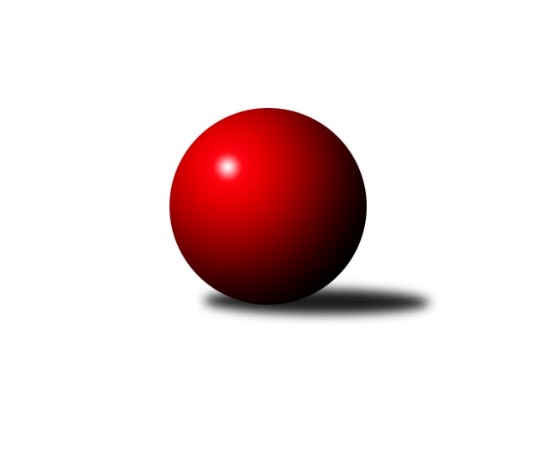 Č.4Ročník 2022/2023	2.6.2024 2. KLZ B 2022/2023Statistika 4. kolaTabulka družstev:		družstvo	záp	výh	rem	proh	skore	sety	průměr	body	plné	dorážka	chyby	1.	SK Baník Ratiškovice	4	4	0	0	24.5 : 7.5 	(61.5 : 34.5)	3139	8	2141	998	35.8	2.	KK Zábřeh	4	3	0	1	20.5 : 11.5 	(53.0 : 43.0)	3172	6	2152	1019	38.8	3.	TJ Centropen Dačice	4	2	0	2	17.0 : 15.0 	(54.5 : 41.5)	3241	4	2177	1064	32.5	4.	HKK Olomouc	4	2	0	2	15.0 : 17.0 	(45.0 : 51.0)	3075	4	2117	958	53	5.	KK Šumperk	4	1	0	3	11.0 : 21.0 	(38.0 : 58.0)	3015	2	2060	955	60.3	6.	TJ Sokol Husovice	4	0	0	4	8.0 : 24.0 	(36.0 : 60.0)	3005	0	2097	907	55.3Tabulka doma:		družstvo	záp	výh	rem	proh	skore	sety	průměr	body	maximum	minimum	1.	SK Baník Ratiškovice	3	3	0	0	18.5 : 5.5 	(45.5 : 26.5)	3178	6	3203	3161	2.	KK Zábřeh	2	2	0	0	13.0 : 3.0 	(30.0 : 18.0)	3218	4	3219	3216	3.	TJ Centropen Dačice	1	1	0	0	7.0 : 1.0 	(21.0 : 3.0)	3278	2	3278	3278	4.	HKK Olomouc	3	1	0	2	10.0 : 14.0 	(32.0 : 40.0)	3040	2	3133	2944	5.	KK Šumperk	1	0	0	1	1.0 : 7.0 	(8.5 : 15.5)	3214	0	3214	3214	6.	TJ Sokol Husovice	2	0	0	2	6.0 : 10.0 	(24.0 : 24.0)	2959	0	3007	2910Tabulka venku:		družstvo	záp	výh	rem	proh	skore	sety	průměr	body	maximum	minimum	1.	SK Baník Ratiškovice	1	1	0	0	6.0 : 2.0 	(16.0 : 8.0)	3099	2	3099	3099	2.	HKK Olomouc	1	1	0	0	5.0 : 3.0 	(13.0 : 11.0)	3109	2	3109	3109	3.	KK Zábřeh	2	1	0	1	7.5 : 8.5 	(23.0 : 25.0)	3149	2	3168	3129	4.	TJ Centropen Dačice	3	1	0	2	10.0 : 14.0 	(33.5 : 38.5)	3228	2	3446	3100	5.	KK Šumperk	3	1	0	2	10.0 : 14.0 	(29.5 : 42.5)	2949	2	3033	2897	6.	TJ Sokol Husovice	2	0	0	2	2.0 : 14.0 	(12.0 : 36.0)	3028	0	3042	3013Tabulka podzimní části:		družstvo	záp	výh	rem	proh	skore	sety	průměr	body	doma	venku	1.	SK Baník Ratiškovice	4	4	0	0	24.5 : 7.5 	(61.5 : 34.5)	3139	8 	3 	0 	0 	1 	0 	0	2.	KK Zábřeh	4	3	0	1	20.5 : 11.5 	(53.0 : 43.0)	3172	6 	2 	0 	0 	1 	0 	1	3.	TJ Centropen Dačice	4	2	0	2	17.0 : 15.0 	(54.5 : 41.5)	3241	4 	1 	0 	0 	1 	0 	2	4.	HKK Olomouc	4	2	0	2	15.0 : 17.0 	(45.0 : 51.0)	3075	4 	1 	0 	2 	1 	0 	0	5.	KK Šumperk	4	1	0	3	11.0 : 21.0 	(38.0 : 58.0)	3015	2 	0 	0 	1 	1 	0 	2	6.	TJ Sokol Husovice	4	0	0	4	8.0 : 24.0 	(36.0 : 60.0)	3005	0 	0 	0 	2 	0 	0 	2Tabulka jarní části:		družstvo	záp	výh	rem	proh	skore	sety	průměr	body	doma	venku	1.	SK Baník Ratiškovice	0	0	0	0	0.0 : 0.0 	(0.0 : 0.0)	0	0 	0 	0 	0 	0 	0 	0 	2.	KK Zábřeh	0	0	0	0	0.0 : 0.0 	(0.0 : 0.0)	0	0 	0 	0 	0 	0 	0 	0 	3.	TJ Centropen Dačice	0	0	0	0	0.0 : 0.0 	(0.0 : 0.0)	0	0 	0 	0 	0 	0 	0 	0 	4.	HKK Olomouc	0	0	0	0	0.0 : 0.0 	(0.0 : 0.0)	0	0 	0 	0 	0 	0 	0 	0 	5.	KK Šumperk	0	0	0	0	0.0 : 0.0 	(0.0 : 0.0)	0	0 	0 	0 	0 	0 	0 	0 	6.	TJ Sokol Husovice	0	0	0	0	0.0 : 0.0 	(0.0 : 0.0)	0	0 	0 	0 	0 	0 	0 	0 Zisk bodů pro družstvo:		jméno hráče	družstvo	body	zápasy	v %	dílčí body	sety	v %	1.	Monika Niklová 	SK Baník Ratiškovice 	4	/	4	(100%)	14	/	16	(88%)	2.	Silvie Vaňková 	HKK Olomouc 	3	/	3	(100%)	9.5	/	12	(79%)	3.	Veronika Brtníková 	TJ Centropen Dačice 	3	/	4	(75%)	12	/	16	(75%)	4.	Lenka Kubová 	KK Zábřeh 	3	/	4	(75%)	11	/	16	(69%)	5.	Kateřina Fryštacká 	SK Baník Ratiškovice 	3	/	4	(75%)	11	/	16	(69%)	6.	Klára Křížová 	TJ Centropen Dačice 	3	/	4	(75%)	11	/	16	(69%)	7.	Romana Švubová 	KK Zábřeh 	3	/	4	(75%)	10	/	16	(63%)	8.	Eva Putnová 	TJ Sokol Husovice 	3	/	4	(75%)	10	/	16	(63%)	9.	Lenka Složilová 	HKK Olomouc 	3	/	4	(75%)	10	/	16	(63%)	10.	Hana Beranová 	SK Baník Ratiškovice 	3	/	4	(75%)	8	/	16	(50%)	11.	Lenka Horňáková 	KK Zábřeh 	2.5	/	3	(83%)	8	/	12	(67%)	12.	Dana Brůčková 	SK Baník Ratiškovice 	2	/	3	(67%)	8	/	12	(67%)	13.	Martina Koplíková 	SK Baník Ratiškovice 	2	/	3	(67%)	8	/	12	(67%)	14.	Gabriela Filakovská 	TJ Centropen Dačice 	2	/	3	(67%)	7.5	/	12	(63%)	15.	Kamila Chládková 	KK Zábřeh 	2	/	3	(67%)	7	/	12	(58%)	16.	Jitka Killarová 	KK Zábřeh 	2	/	3	(67%)	7	/	12	(58%)	17.	Kateřina Zapletalová 	KK Šumperk 	2	/	3	(67%)	6.5	/	12	(54%)	18.	Denisa Hamplová 	HKK Olomouc 	2	/	3	(67%)	5	/	12	(42%)	19.	Hana Jáňová 	KK Šumperk 	2	/	3	(67%)	4	/	12	(33%)	20.	Tereza Křížová 	TJ Centropen Dačice 	2	/	4	(50%)	10	/	16	(63%)	21.	Petra Mertlová 	TJ Centropen Dačice 	2	/	4	(50%)	10	/	16	(63%)	22.	Růžena Smrčková 	KK Šumperk 	2	/	4	(50%)	9.5	/	16	(59%)	23.	Kateřina Kloudová 	HKK Olomouc 	2	/	4	(50%)	7	/	16	(44%)	24.	Lenka Hanušová 	TJ Sokol Husovice 	2	/	4	(50%)	6	/	16	(38%)	25.	Hana Stehlíková 	SK Baník Ratiškovice 	1.5	/	4	(38%)	8.5	/	16	(53%)	26.	Lucie Vojteková 	KK Šumperk 	1	/	1	(100%)	2	/	4	(50%)	27.	Marcela Balvínová 	KK Zábřeh 	1	/	2	(50%)	5	/	8	(63%)	28.	Taťána Tomanová 	SK Baník Ratiškovice 	1	/	2	(50%)	4	/	8	(50%)	29.	Soňa Ženčáková 	KK Šumperk 	1	/	2	(50%)	3.5	/	8	(44%)	30.	Jindra Kovářová 	TJ Centropen Dačice 	1	/	2	(50%)	3	/	8	(38%)	31.	Olga Ollingerová 	KK Zábřeh 	1	/	2	(50%)	2.5	/	8	(31%)	32.	Adéla Příhodová 	KK Šumperk 	1	/	3	(33%)	4.5	/	12	(38%)	33.	Blanka Sedláková 	TJ Sokol Husovice 	1	/	3	(33%)	3	/	12	(25%)	34.	Marcela Říhová 	HKK Olomouc 	1	/	4	(25%)	6.5	/	16	(41%)	35.	Markéta Gabrhelová 	TJ Sokol Husovice 	1	/	4	(25%)	6	/	16	(38%)	36.	Lenka Kričinská 	TJ Sokol Husovice 	1	/	4	(25%)	5	/	16	(31%)	37.	Alena Kopecká 	HKK Olomouc 	0	/	1	(0%)	2	/	4	(50%)	38.	Dana Wiedermannová 	KK Zábřeh 	0	/	1	(0%)	1.5	/	4	(38%)	39.	Anna Vašíčková 	KK Šumperk 	0	/	1	(0%)	1	/	4	(25%)	40.	Olga Sedlářová 	KK Šumperk 	0	/	1	(0%)	1	/	4	(25%)	41.	Eva Fabešová 	TJ Centropen Dačice 	0	/	1	(0%)	0	/	4	(0%)	42.	Kristýna Macků 	TJ Centropen Dačice 	0	/	1	(0%)	0	/	4	(0%)	43.	Zuzana Kolaříková 	HKK Olomouc 	0	/	1	(0%)	0	/	4	(0%)	44.	Jana Stehlíková 	HKK Olomouc 	0	/	2	(0%)	4	/	8	(50%)	45.	Veronika Dufková 	TJ Sokol Husovice 	0	/	2	(0%)	4	/	8	(50%)	46.	Ivana Volná 	HKK Olomouc 	0	/	2	(0%)	1	/	8	(13%)	47.	Brigitte Marková 	KK Šumperk 	0	/	2	(0%)	1	/	8	(13%)	48.	Markéta Mikáčová 	TJ Sokol Husovice 	0	/	3	(0%)	2	/	12	(17%)	49.	Pavlína Gerešová 	KK Šumperk 	0	/	4	(0%)	5	/	16	(31%)Průměry na kuželnách:		kuželna	průměr	plné	dorážka	chyby	výkon na hráče	1.	KK Šumperk, 1-4	3330	2231	1098	45.0	(555.0)	2.	TJ Centropen Dačice, 1-4	3145	2135	1010	43.0	(524.3)	3.	Ratíškovice, 1-4	3140	2142	998	36.2	(523.4)	4.	KK Zábřeh, 1-4	3108	2107	1000	45.3	(518.0)	5.	HKK Olomouc, 1-4	3070	2119	951	48.0	(511.7)	6.	TJ Sokol Brno IV, 1-4	2985	2073	912	60.0	(497.6)Nejlepší výkony na kuželnách:KK Šumperk, 1-4TJ Centropen Dačice	3446	3. kolo	Petra Mertlová 	TJ Centropen Dačice	624	3. koloKK Šumperk	3214	3. kolo	Růžena Smrčková 	KK Šumperk	608	3. kolo		. kolo	Veronika Brtníková 	TJ Centropen Dačice	606	3. kolo		. kolo	Klára Křížová 	TJ Centropen Dačice	582	3. kolo		. kolo	Tereza Křížová 	TJ Centropen Dačice	573	3. kolo		. kolo	Adéla Příhodová 	KK Šumperk	566	3. kolo		. kolo	Soňa Ženčáková 	KK Šumperk	556	3. kolo		. kolo	Gabriela Filakovská 	TJ Centropen Dačice	536	3. kolo		. kolo	Kristýna Macků 	TJ Centropen Dačice	525	3. kolo		. kolo	Pavlína Gerešová 	KK Šumperk	516	3. koloTJ Centropen Dačice, 1-4TJ Centropen Dačice	3278	2. kolo	Petra Mertlová 	TJ Centropen Dačice	601	2. koloTJ Sokol Husovice	3013	2. kolo	Tereza Křížová 	TJ Centropen Dačice	568	2. kolo		. kolo	Veronika Brtníková 	TJ Centropen Dačice	553	2. kolo		. kolo	Gabriela Filakovská 	TJ Centropen Dačice	553	2. kolo		. kolo	Eva Putnová 	TJ Sokol Husovice	535	2. kolo		. kolo	Klára Křížová 	TJ Centropen Dačice	530	2. kolo		. kolo	Markéta Gabrhelová 	TJ Sokol Husovice	513	2. kolo		. kolo	Lenka Hanušová 	TJ Sokol Husovice	507	2. kolo		. kolo	Blanka Sedláková 	TJ Sokol Husovice	503	2. kolo		. kolo	Lenka Kričinská 	TJ Sokol Husovice	499	2. koloRatíškovice, 1-4SK Baník Ratiškovice	3203	3. kolo	Veronika Brtníková 	TJ Centropen Dačice	572	1. koloSK Baník Ratiškovice	3171	1. kolo	Monika Niklová 	SK Baník Ratiškovice	570	3. koloSK Baník Ratiškovice	3161	4. kolo	Monika Niklová 	SK Baník Ratiškovice	567	1. koloTJ Centropen Dačice	3138	1. kolo	Hana Stehlíková 	SK Baník Ratiškovice	563	3. koloKK Zábřeh	3129	3. kolo	Lenka Horňáková 	KK Zábřeh	563	3. koloTJ Sokol Husovice	3042	4. kolo	Hana Stehlíková 	SK Baník Ratiškovice	558	4. kolo		. kolo	Hana Stehlíková 	SK Baník Ratiškovice	553	1. kolo		. kolo	Hana Beranová 	SK Baník Ratiškovice	552	4. kolo		. kolo	Kateřina Fryštacká 	SK Baník Ratiškovice	551	3. kolo		. kolo	Petra Mertlová 	TJ Centropen Dačice	549	1. koloKK Zábřeh, 1-4KK Zábřeh	3219	4. kolo	Marcela Balvínová 	KK Zábřeh	567	2. koloKK Zábřeh	3216	2. kolo	Lenka Kubová 	KK Zábřeh	560	2. koloTJ Centropen Dačice	3100	4. kolo	Romana Švubová 	KK Zábřeh	560	4. koloKK Šumperk	2897	2. kolo	Kateřina Zapletalová 	KK Šumperk	558	2. kolo		. kolo	Romana Švubová 	KK Zábřeh	557	2. kolo		. kolo	Jitka Killarová 	KK Zábřeh	554	4. kolo		. kolo	Lenka Kubová 	KK Zábřeh	553	4. kolo		. kolo	Tereza Křížová 	TJ Centropen Dačice	548	4. kolo		. kolo	Růžena Smrčková 	KK Šumperk	546	2. kolo		. kolo	Klára Křížová 	TJ Centropen Dačice	544	4. koloHKK Olomouc, 1-4KK Zábřeh	3168	1. kolo	Silvie Vaňková 	HKK Olomouc	577	4. koloHKK Olomouc	3133	1. kolo	Lenka Kubová 	KK Zábřeh	576	1. koloSK Baník Ratiškovice	3099	2. kolo	Lenka Složilová 	HKK Olomouc	561	1. koloHKK Olomouc	3044	4. kolo	Jitka Killarová 	KK Zábřeh	556	1. koloKK Šumperk	3033	4. kolo	Kateřina Fryštacká 	SK Baník Ratiškovice	553	2. koloHKK Olomouc	2944	2. kolo	Lenka Horňáková 	KK Zábřeh	548	1. kolo		. kolo	Monika Niklová 	SK Baník Ratiškovice	547	2. kolo		. kolo	Martina Koplíková 	SK Baník Ratiškovice	544	2. kolo		. kolo	Kateřina Kloudová 	HKK Olomouc	543	1. kolo		. kolo	Silvie Vaňková 	HKK Olomouc	539	1. koloTJ Sokol Brno IV, 1-4HKK Olomouc	3109	3. kolo	Silvie Vaňková 	HKK Olomouc	602	3. koloTJ Sokol Husovice	3007	3. kolo	Lenka Hanušová 	TJ Sokol Husovice	543	3. koloKK Šumperk	2916	1. kolo	Růžena Smrčková 	KK Šumperk	541	1. koloTJ Sokol Husovice	2910	1. kolo	Lenka Složilová 	HKK Olomouc	541	3. kolo		. kolo	Eva Putnová 	TJ Sokol Husovice	525	1. kolo		. kolo	Marcela Říhová 	HKK Olomouc	523	3. kolo		. kolo	Kateřina Kloudová 	HKK Olomouc	514	3. kolo		. kolo	Markéta Gabrhelová 	TJ Sokol Husovice	510	3. kolo		. kolo	Lenka Kričinská 	TJ Sokol Husovice	507	3. kolo		. kolo	Lenka Kričinská 	TJ Sokol Husovice	504	1. koloČetnost výsledků:	7.0 : 1.0	3x	6.0 : 2.0	2x	5.5 : 2.5	1x	5.0 : 3.0	1x	3.0 : 5.0	3x	2.0 : 6.0	1x	1.0 : 7.0	1x